Преимущества получения государственной услуги «Установление опеки и попечительства, назначение опекунов, попечителей несовершеннолетним лицам»В электронном виде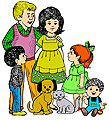 Департамент социальной политики администрации муниципального образования «Городской округ Ногликский»Преимущества получения государственных и муниципальных услуг в электронном виде через Единый портал www.gosuslugi.ru:а) упрощение получения государственной и муниципальной услуги и другой полезной информации; б) сокращение времени от подачи заявления до выдачи оформленного документа; в) сокращение количества предоставляемых документов; г) информирование гражданина на каждом этапе работы по его заявлению; д) заявление о предоставлении государственных и муниципальных услуг можно подать практически не выходя из дома или не покидая рабочего места. Для получения услуги в электронном виде необходимо:ШАГ 1: Зайти на Портал http://www.gosuslugi.ru/ ШАГ 2: Войти в Личный кабинет, ввести Ваш СНИЛС (логин или электронный адрес).ШАГ 3: Выбрать Ваше местонахождение.ШАГ 4: Выбор услуги по Ведомствам.ШАГ 5: Выбор услуги из списка услуг.ШАГ 6: Заполнить основные сведения заявителя (обязательные отмечены звездочкой*)ШАГ 7: Заполнить сведения о Вашем адресе.ШАГ 8: Отправить заявление (при необходимости направить сканированную копию документа).ШАГ 9: Отследить ход оказания услуги.ШАГ 10: Получить результат оказания услуги (по статусу заявления определить принятое решение – положительное или отрицательное). 